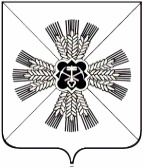 КЕМЕРОВСКАЯ ОБЛАСТЬАДМИНИСТРАЦИЯ ПРОМЫШЛЕННОВСКОГО МУНИЦИПАЛЬНОГО РАЙОНАПОСТАНОВЛЕНИЕот «05» июля 2019 г. № 812-Ппгт. ПромышленнаяО внесении изменений в постановление администрации Промышленновского муниципального района от 20.02.2018 № 226-П                «Об утверждении требований к составу и порядку деятельности комиссии по организации и проведению публичных слушаний по проектам решений о предоставлении разрешения на условно разрешенный вид использования земельного участка или объекта капитального строительства, проектам решений о предоставлении разрешения на отклонение от предельных параметров разрешенного строительства, реконструкции объектов капитального строительства» (в ред. постановления от 19.11.2018 № 1322-П)          В связи с кадровыми изменениями:1. Внести в постановление администрации Промышленновского муниципального района от 20.02.2018 № 226-П  «Об утверждении требований к составу и порядку деятельности комиссии по организации                         и проведению публичных слушаний по проектам решений о предоставлении разрешения на условно разрешенный вид использования земельного участка или объекта капитального строительства, проектам решений                                         о предоставлении разрешения на отклонение от предельных параметров разрешенного строительства, реконструкции объектов капитального строительства» (в ред. постановления от 19.11.2018 № 1322-П) следующие изменения:1.1. Утвердить состав комиссии по организации и проведению публичных слушаний по проектам решений о предоставлении разрешения        на условно разрешенный вид использования земельного участка или объекта капитального строительства, проектам решений о предоставлении разрешения на отклонение от предельных параметров разрешенного строительства, реконструкции объектов капитального строительства, согласно приложению № 1 к настоящему постановлению.2. Разместить настоящее постановление на официальном сайте администрации Промышленновского муниципального района                                      в сети Интернет.3. Контроль за исполнением настоящего постановления возложить                 на первого заместителя главы Промышленновского муниципального района В.Е. Сереброва.4.  Постановление вступает в силу со дня подписания.СОСТАВ комиссии по организации и проведению публичных слушаний                          по проектам решений о предоставлении разрешения на условно разрешенный вид использования земельного участка или объекта капитального строительства, проектам решений о предоставлении разрешения на отклонение от предельных параметров разрешенного строительства, реконструкции объектов капитального строительстваПредседатель комиссииЗаместитель председателя комиссииСекретарь комиссииЧлены комиссииИсп. И.А. КарамышеваТел. 74734ГлаваПромышленновского муниципального районаД.П. ИльинПриложение № 1к постановлениюадминистрации Промышленновского муниципального района от «       »                           г.  № ____Серебров Виктор Ефремович  - первый заместитель  главы Промышленновского муниципального районаЗарубина Анастасия Александровна  - заместитель  главы Промышленновского муниципального районаКарамышева Ирина Александровна   - главный специалист отдела                                  по архитектуре и градостроительству администрации Промышленновского муниципального районаУдовиченко Наталья Викторовна- председатель Комитета по управлению муниципальным имуществом администрации Промышленновского муниципального районаКрылова Юлия Анатольевна- начальник отдела по архитектуре                          и градостроительству администрации Промышленновского муниципального районаМалышев Николай Григорьевич- начальник Управления                                          по жизнеобеспечению и строительству администрации Промышленновского муниципального районаПлюснин Иван Александрович- главный специалист отдела жилищно – коммунального хозяйства  Управления                  по жизнеобеспечению и строительству администрации Промышленновского муниципального районаДзалбо Константин Валерьевич - начальник отдела ГО, ЧС                                     и мобилизационной подготовки администрации Промышленновского   муниципального районаКрюков Олег Борисович - начальник отдела сельского хозяйства администрации Промышленновского муниципального районаГлава сельского поселения- в соответствии с территориальным расположением (по согласованию)Шевченко Владимир Витальевич- начальник филиала Промышленновского РЭС ПО ЦЭС филиала ПАО «МРСК Сибири» - «Кузбассэнерго - РЭС»                       (по согласованию)Минаков Александр Сергеевич- генеральный директор ООО «ПКС» (по согласованию)Виданов Николай Владимирович- директор филиала «Энергосеть»                           пгт. Промышленная ОАО «КЭнК» (по согласованию)Черданцев Эрик Юрьевич- начальник Территориального отдела Управления Роспотребнадзора                               по Кемеровской области в Крапивинском                  и Промышленновском района                                (по согласованию)Суханов Иван  Владимирович- начальник ФГКУ «20 отряд ФПС                         по Кемеровской области (по согласованию)Шульгин Алексей Ювенальевич- начальник Главного управления МЧСРоссии по Кемеровской области, полковник внутренней службы (по согласованию)Евса Марина Александровна- начальник Департамента культуры                       и национальной политики Кемеровской области (по согласованию)Тюрина Ольга Анатольевна- руководитель Управления Федеральной службы государственной регистрации, кадастра и картографии по Кемеровской области (по согласованию)Первый заместитель главыПромышленновского муниципального районаВ.Е. Серебров